景文中學國中部Scratch遊戲創作體驗活動一、目的: 教授學童學習程式語言已成為先進國家教育風潮。為引發學童對撰寫程式語言的興趣並學會動手創作遊戲，本校特辦理本體驗活動，透過滑鼠拖曳、組合程式積木，讓參加學童輕易便能完成遊戲創作，跨出學習程式語言的一大步。二、上課時間及內容：完成報名，即享下列體驗課程內容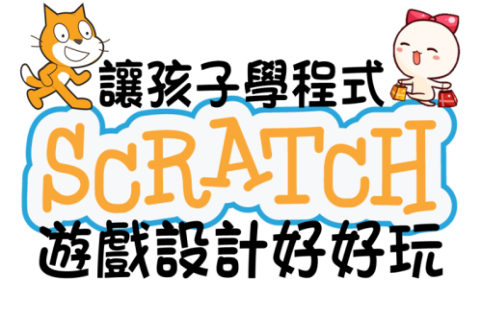 三、參加對象：國小五、六年級學童，名額有限僅收40位，並依報名先後順序錄取，費用全免。四、報名方式：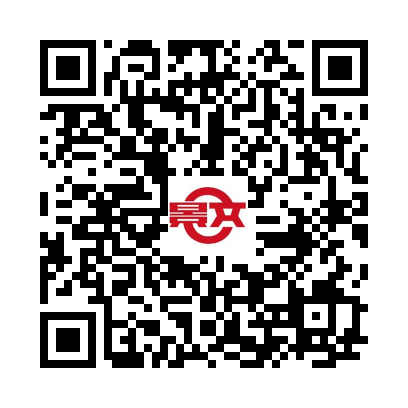 1. 請逕上景文高中網頁首頁，點選「報名專區」→「國中新生體驗活動線上報名」即可。   2. 傳真報名：填寫下表，即日起傳真02-2936-3600報名。   3. 電話報名：02-29390310轉168 或162或186。五、活動參加獎勵：贈送入學本校獎勵金兌換券(最高折抵1000元)及紀念品一份。景文中學國中部Scratch遊戲創作班報名表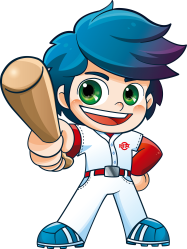 打遊戲酷!創作遊戲更酷! 106/10/14(六)09：00-11：00Scratch程式語言指令教授及小遊戲創作106/10/21(六)09：00-11：00Scratch程式語言與機器人操作整合體驗學生姓名性別就讀國小年級家長姓名聯絡電話